                                     4 cercles                                       Fait par Samuel Turmel                     Circonférence   diametre           C/D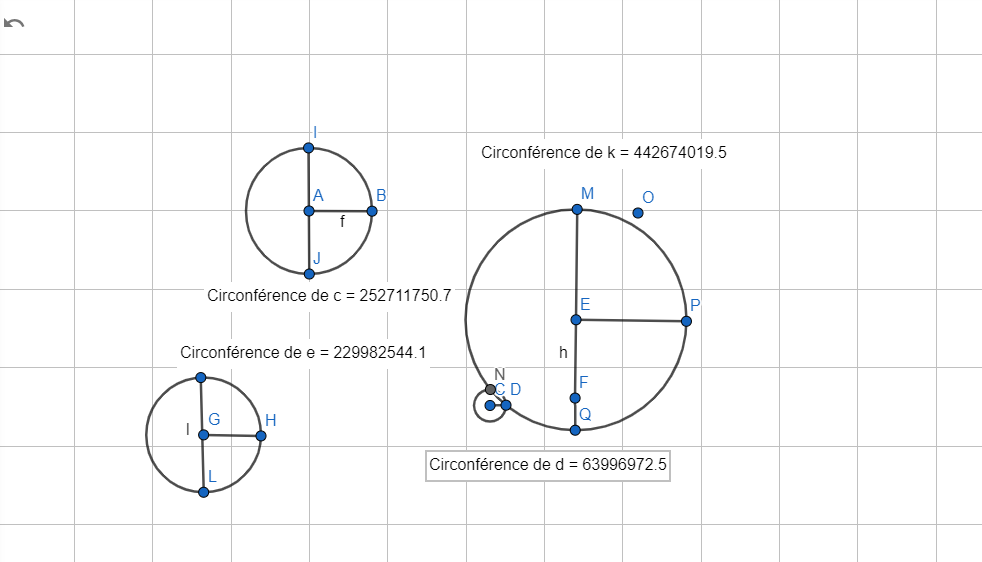 Cercle 1252711750.780440587.43.141595044Cercle 2442674019.5140907325.73.141596913Cercle 3229982544.173183567.23.142543509Cercle 463996972.520369747.93.141765564